Gaging: In this problem you will check the size tolerance for a shaft feature at one cross-section. Download Problem 2-2 from the book web site.  The instructions are given within the file.  Based on this one cross-section, is this shaft within size tolerance?  Use the snip it tool and show a figure that supports the answer.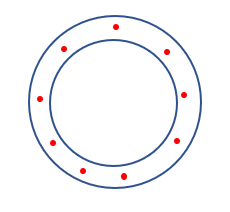 Yes, the shaft at this cross-section meets the size tolerance requirement.  Note that the circles need not be concentric.